How to Accept Very Large Returns via MeF 
Platform:  .net frameworkPurpose:  The purpose of this document is to explain how to accept the largest returns possible using a MeF gateway based on the .net framework.Disclaimer:  It should be noted that some of the techniques described here be used with discretion, as they could result in the default .net “out of memory” exception handling not taking effect.  This could result in your server using up its physical memory to the point where it becomes unstable.Audience: TechiesTechniques:Use the .net framework 4.5 compiled as a 64-bit application using the gcAllowVeryLargeObjects runtime flag in the app.config.The gcAllowVeryLargeObjects flag allows .net 4.5 to ask the operating system for more than 2GB of memory to store an array.  It is necessary only if your state wishes to receive zipped returns > 2GB.  Note that the IRS master zip attachment itself is sent over SOAP/MTOM as a base-64 byte array.  Reference: http://msdn.microsoft.com/en-us/library/hh285054.aspxDisclaimer: Using this flag may result in the default .net “out of memory” exception not firing Useful Blog: http://bhrnjica.net/2012/07/22/with-net-4-5-10-years-memory-limit-of-2-gb-is-over/Example:<configuration>
  <runtime>
    <gcAllowVeryLargeObjects enabled="true" />
  </runtime>
  <startup>
    <supportedRuntime version="v4.0" sku=".NETFramework,Version=v4.5" />
  </startup>
</configuration>Make sure you have the maximum amount of memory possible on your serverThe maximum memory a Windows Server 2008 R2 Standard x64 edition can utilize is 32GB.  The Datacenter, Enterprise, and HPC server x64 editions can all utilize up to 2TB.  Reference: http://msdn.microsoft.com/en-us/library/windows/desktop/aa366778(v=vs.85).aspxIf you are using another .net framework on a 32-bit based server, you will not be able to accept returns >2GB.  But you can maximize your applications total memory heap potential by: Using the Visual Studio command line utility editbin to make your .net application largeaddressaware.Reference: http://msdn.microsoft.com/en-us/library/d25ddyfc.aspxExample: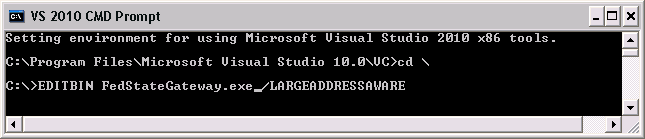 To use this you must also set a /3GB flag in your Boot.ini and reboot the serverReference:  http://www.maxi-pedia.com/3GB+switch+Windows+boot.ini+3+GBNote: This article is important to read in order to understand how a 32-bit Windows operating system allocates memory to your processes.Important: DO NOT TRY THIS ON WINDOWS XP. It  may cause Windows XP to cease booting
Set your app.config WSE 3 Settings to allow for larger return sizesExecutionTimeoutInSeconds – Season to Taste!MaxMessageLength Set to -1 to allow for unlimited SOAP responsesDisclaimer: Setting this to -1 may result in .net’s default “out of memory” exception handling not firingSet to a particular byte size to receive an “out of memory” memory once the limit is reached.  Note that this is in bytes:1024 = 1 KB1048576 = 1 Megabyte (or 1024 * 1000)262144000 = 250 Megabyte (or 1048576 * 250)Example 1 (30 Minutes with Unlimited File Size):      <microsoft.web.services3>             <messaging>                    <mtom clientMode="On"/>                    <executionTimeoutInSeconds value="1800"/>                    <maxMessageLength value="-1"/>             </messaging>            ...</microsoft.web.services3>Example 2 (2 Hours with 250MB limit):<microsoft.web.services3>             <messaging>                    <mtom clientMode="On"/>                    <executionTimeoutInSeconds value="7200"/>                    <maxMessageLength value="262144000"/>             </messaging>            ...</microsoft.web.services3>Ask your network people if they have any timeouts set on your proxy server themselves.Note: Regardless of the timeouts you set on the client, a proxy server can override these if it wants to.Reference: http://httpd.apache.org/docs/2.2/mod/mod_proxy.htmlSet any timeouts on your classes that inherit from WSE 3 WebServicesClientProtocol to allow for larger return sizesNote: This timeout is in milliseconds.  You can calculate milliseconds using the .net TimeSpan class.Sample Code (See following pages):A class that sets timeout & proxy informationNote: Inherits from WebServicesClientProtocolExtensionBaseImports System.ConfigurationImports System.netPublic MustInherit Class FedStateCommonServiceBase    Inherits WebServicesClientProtocolExtensionBase    Public Sub New()        MyBase.New()        '        'Set timeout        '        Dim minutes As Double        minutes = ConfigurationManager.AppSettings.Get("MeF_Timeout_Minutes")        Dim timeSpan As New TimeSpan(0, minutes, 0)        Me.Timeout = timeSpan.TotalMilliseconds        '        'Set Proxy        '        Dim proxyPath As String = ""        proxyPath = ConfigurationManager.AppSettings.Get("Proxy")        Dim proxy As WebProxy = New WebProxy(proxyPath)        'Set credentials if configured to        Dim proxyUser As String = ""        Dim proxyPassword As String = ""        proxyUser = ConfigurationManager.AppSettings.Get("ProxyUser")        proxyPassword = ConfigurationManager.AppSettings.Get("ProxyPassword")        Me.Proxy = proxy    End SubEnd ClassA class that sets HTTP.KeepAlive and turns MTOM off when some IRS webservice calls return non-MTOM based responsesNote: Inherits from WSE 3’s WebServicesClientProtocolImports Microsoft.Web.Services3Imports System.Net<System.ComponentModel.DesignerCategoryAttribute("code")> _Public MustInherit Class WebServicesClientProtocolExtensionBase    Inherits WebServicesClientProtocol    Protected Overrides Function GetWebRequest(ByVal uri As System.Uri) As System.Net.WebRequest        Dim WebReq As WebRequest = MyBase.GetWebRequest(uri)        Dim prop As System.Reflection.PropertyInfo        prop = WebReq.GetType().GetProperty("Request")        Dim HttpReq As HttpWebRequest        HttpReq = CType(WebReq, HttpWebRequest)        If Not HttpReq Is Nothing Then            HttpReq.KeepAlive = False            HttpReq.ProtocolVersion = HttpVersion.Version11        End If        Return WebReq    End Function    Protected Overrides Function GetWebResponse(ByVal request As System.Net.WebRequest) As System.Net.WebResponse        Dim Response As WebResponse = MyBase.GetWebResponse(request)        If Response.Headers(HttpResponseHeader.ContentType).ToLower.StartsWith("text/xml") Then            Me.RequireMtom = False        End If        Return Response    End FunctionEnd ClassA WSDL Class that was modified to inherit from the FedStateCommonServiceBase class that sets the timeout and proxy, which in turn inherits from the WebServicesClientProtocolExtensionBase class that sets the HTTP.KeepAlive and toggles MTOM based on SOAP responses, which in turn inherits from WSE 3’s WebServicesClientProtocolImports SystemImports System.ComponentModelImports System.DiagnosticsImports System.Web.ServicesImports System.Web.Services.ProtocolsImports System.Xml.Serialization<System.CodeDom.Compiler.GeneratedCodeAttribute("wsdl", "2.0.50727.3038"), _System.Diagnostics.DebuggerStepThroughAttribute(), _System.ComponentModel.DesignerCategoryAttribute("code"), _System.Web.Services.WebServiceBindingAttribute(Name:="Login", [Namespace]:="http://www.irs.gov/a2a/mef/MeFMSIServices")> _Partial Public Class Login    Inherits FedStateCommonServiceBase    ...End Class